Publicado en España el 30/11/2021 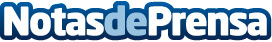 Un cortometraje, un santuario liderado por españoles que sana humanos y primates: 'Mama' en los Goya 2022Una oportunidad para mujeres y niñas víctimas de violencia sexual. Una oportunidad para niños soldado. Una oportunidad para salvar a los primates de la extinción.  Una mujer, un santuario, un cortometraje, una esperanza. La Salud Mental de MUTIMA RD Congo: Vida y Coraje, una sonrisa en el corazón. Cortometraje con 6 premios y candidato a los Goya y los ÓscarDatos de contacto:ROSA OLMOS LARREAContacto: +34 609168898+34 941237655Nota de prensa publicada en: https://www.notasdeprensa.es/un-cortometraje-un-santuario-liderado-por Categorias: Nacional Cine Sociedad País Vasco La Rioja Solidaridad y cooperación Premios http://www.notasdeprensa.es